Kroger Community Rewards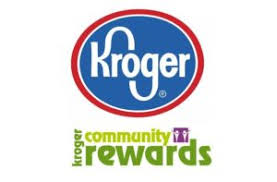 Please join the new Kroger Community Rewards Program!  A portion of money spent at Kroger will be donated to our DeKeyser PTCG.  A Kroger PLUS Card and online account is required. To sign up:Visit www.kroger.comClick on the ‘WELCOME’ drop-down in the upper-right corner of the Kroger home page.Select ‘Sign-In’ to login to your account or to setup a new account.Once logged in to your account, click on ‘Hi <your name>’ icon in upper-right corner of the page.Select ‘My Account’.Once you are in ‘Account Summary’, click on ‘Community Rewards’ on left hand side of screen.Search by School Name or enter our school code: KT148.Click ‘Enroll’.Please swipe your Kroger PLUS card each time you shop at Kroger.  DeKeyser PTCG will now begin earning rewards!*If you do not have a Kroger PLUS card, one may be picked up at the Customer Service Desk at your local Kroger.Questions?  Please contact us at dekeyserptcginfo@yahoo.com